MINISTÉRIO DA EDUCAÇÃO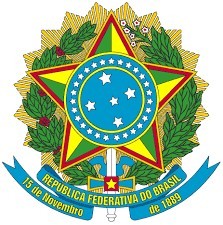 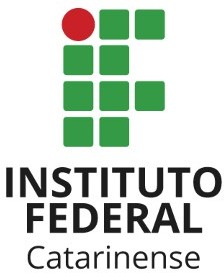 SECRETARIA DE EDUCAÇÃO PROFISSIONAL E TECNOLÓGICA INSTITUTO FEDERAL CATARINENSECAMPUS SÃO BENTO DO SULTERMO DE COMPROMISSO DE ESTÁGIO OBRIGATÓRIO -TCEA	Coordenadora	de	Extensão,	Sra.	Maria	Gisele	Peres	e	o(a)	Professor(a)	orientador(a)			, representantes do Instituto Federal Catarinense Campus São Bento do Sul,	CNPJ	10.635.424/0014-09,	como	instituição	de	ensino,	aEmpresa/Instituição	, CNPJ 	,  representada  peloSr./Sra.			e	pelo	seu	Supervisor(a)	de	estágio			,		como		concedentes,	e	o(a) estagiário(a)				,				CPF			, telefone		, e-mail					 , regularmente matriculado(a) sob o número 	no curso de 				, na forma da Lei 11.788/08 e das normas do curso, acertam o que segue:Cláusula 1ª: O presente termo de Compromisso de estágio (TCE) está fundamentado no Projeto Pedagógico do Curso (PPC).Cláusula 2ª: O(a) Prof./Prof.ª 	, da área a ser desenvolvida no estágio, atuará como orientador(a) para acompanhar e avaliar o cumprimento do Programa de Atividades de Estágio (PAE), definido em conformidade com a área de formação do(a) estagiário(a).Cláusula 3ª: A jornada de atividades será de    hCláusula 6ª: O estágio poderá ser rescindido por uma das partes a qualquer tempo, através de Termo de Rescisão.Cláusula 7ª: O(a) estagiário(a) deverá informar a unidade concedente em caso de abandono do curso.Cláusula 8ª: O(a) estagiário(a) realizará o presente estágio sem remuneração obrigatória, mas poderá, em alguns  casos,  receber  bolsa,  que  será  de R$	.semanais  e	h  diárias,  a  ser  desenvolvida  naCláusula 9ª: O(a) estagiário(a) não terá, para quaisquerEmpresa/Instituição		, localizada em 		 , telefone	,  de   /   /     a	/	/	, respeitando-se os horários de obrigações acadêmicas do estagiário(a) e tendo como supervisor concedente o(a) Sr./Sra. 	. Cláusula 4ª: O(a) estagiário(a), durante a vigência do estágio, estará segurado(a) contra acidentes pessoais pela apólice nº 080.00982.00820, da seguradora Seguros Sura S.A., CNPJ 33.065.699/0001-27.Cláusula 5ª: O (a) estagiário(a) deverá elaborar relatório, conforme descrito no Projeto Pedagógico do Curso, devidamente aprovado e assinado pelas partes envolvidas.efeitos, vínculo empregatício com a Empresa/Instituição, desde que observados os itens deste TCE.Cláusula 10: Caberá ao(à) estagiário(a) cumprir o estabelecido no PAE abaixo descrito; conduzir-se com ética profissional; respeitar as normas do concedente, respondendo por danos causados pela inobservância das mesmas; e submeter-se à avaliação de desempenho.Cláusula 11: As partes, em comum acordo, firmam o presente TCE em 3 vias de igual teor.PROGRAMA DE ATIVIDADES DE ESTÁGIO (PAE) DO TCEDurante a vigência do TCE, o(a) estudante desenvolverá as atividades descritas abaixo. Poderão ser desenvolvidas outras atividades correlatas ao curso, desde que dentro da sua área de formação e em comum acordo:Local e dataNome do estagiário(a)Coordenador(a) de Extensão do Campus	Concedente Representante LegalProfessor(a) Orientador(a)	Supervisor(a) local de estágioRua Paulo Chapiewski, nº 931 - Bairro Centenário - 89283-064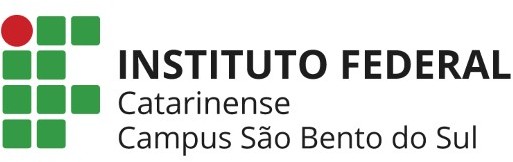 São Bento do Sul - SC